Weaver Street Market Cooperative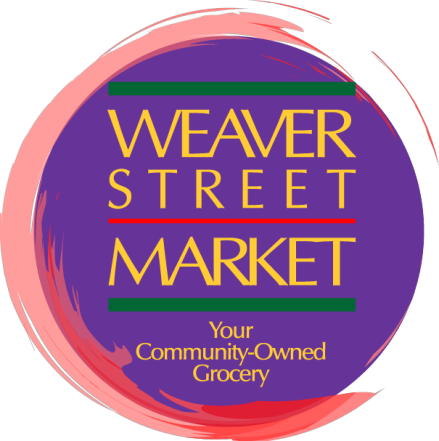  Carrboro, Southern Village and HillsboroughApplication for EmploymentToday’s date: Name: Street address: City, State and Zip code: Phone number: Email: How did you learn about the openings at WSM? : Are you at least 18 years old? : Have you ever been employed by WSM before? If so list dates: Are you a consumer-owner? :Do you have any relatives working for WSM? If so, please list names: Which open positions would you like to apply for? Which locations are you interested in working at? Which other departments are you interested in working in? What is your preferred number of hours to work per week? Please list any days of the week and hours you would NOT be able to work: When would you be available to start work?: Do you have any commitments, classes  or future plans that might interfere with your WSM work schedule?:  Do you have any scheduled vacation? :Educational Record20.Please list the name of your High School, course of study and if you graduated:  21.Please list the name of the College you attended, course of study and if you graduated: Please list any other education you’ve received, the course of study and if you graduated: Work History*Start with the most recent employer and account for the last 7 years of employment.Please list the company name, company address, company phone number, job duties, reason for leaving, supervisor name, dates employed and starting and ending wage: Please list the company name, company address, company phone number, job duties, reason for leaving, supervisor name, dates employed and starting and ending wage:Please list the company name, company address, company phone number, job duties, reason for leaving, supervisor name, dates employed and starting and ending wage:Please list the company name, company address, company phone number, job duties, reason for leaving, supervisor name, dates employed and starting and ending wage:List any special skills or knowledge that you have which would assist you in working at WSM: Describe what you think are the ingredients of giving excellent customer service in a community-owned business: Why do you want to work for our company?What was your favorite past job and why did you like it? What was your least favorite past job and why? How will working at WSM fit into your career plans (what type of work would you like to be doing in a year or two? :May we contact your former employers for a reference? :Please put and x in the box to represent your signature 